ЦЕЛЬ: 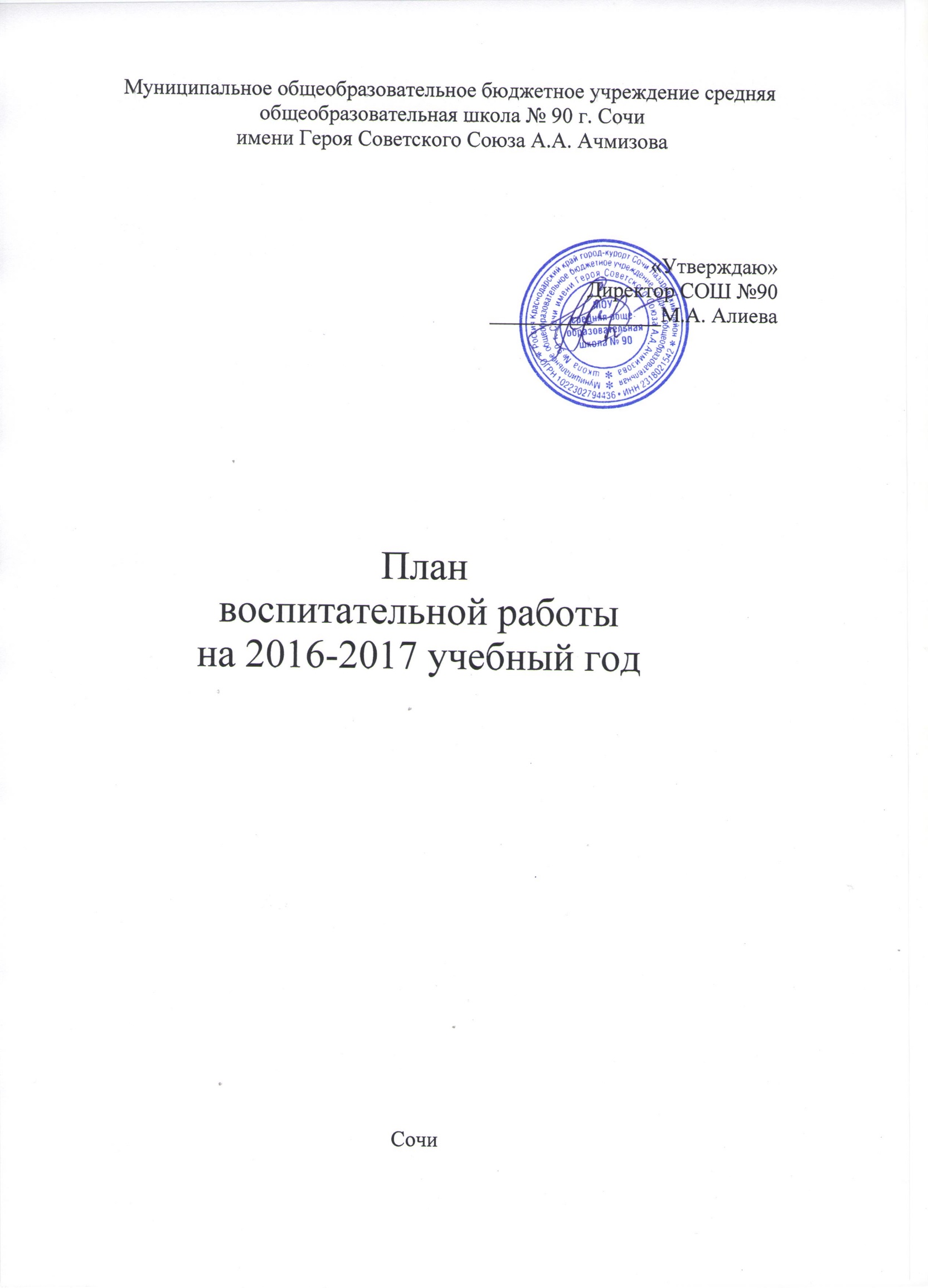 Создание условий для формирования нравственной, физически здоровой, творчески активной, образованной личности, способной ориентироваться в окружающем мире и стремящейся к личностному и профессиональному самоопределению.ЗАДАЧИ: Формировать гражданско-патриотическое сознание,  развивать чувства сопричастности к истории малой родины, ОтечестваВоспитывать активную жизненную позицию через творческую и проектную деятельностьРазвивать у учащихся инициативу, стремление к самообразованию,  саморазвитию, самоуправлению, способности к успешной социализации в обществе и культуру межличностных отношенийСовершенствовать систему воспитательной работы в классных коллективах;Продолжить развитие системы дополнительного образования.Проводить профилактику асоциальных явлений в детской и подростковой среде.Совершенствовать условия взаимодействия семьи и школы через единое информационное пространство.СОДЕРЖАНИЕ  И  ФОРМЫ  ВОСПИТАТЕЛЬНОЙ  РАБОТЫ:Вся внеурочная деятельность учащихся и педагогов школы организована таким образом, что коллективные творческие дела объединены в воспитательные модули. В центре такого модуля яркое общее ключевое дело. Это позволит создать в школе периоды творческой активности, задать четкий ритм жизни школьного коллектива, избежать стихийности, оказывать действенную помощь классному руководителю. ПРИОРИТЕТНЫЕ  НАПРАВЛЕНИЯ В ВОСПИТАТЕЛЬНОЙ  РАБОТЕ  НА  2016-2017  УЧЕБНЫЙ  ГОД:-гражданско-патриотическое воспитание;-духовно-нравственное воспитание;-экологическое воспитание;-спортивно-оздоровительное воспитание;-самоуправление;- профилактическое воспитание1 раздел:« Календарный план массовых общешкольных мероприятий»2 раздел:План мероприятий по выполнению Закона Краснодарского края № 1539 «О мерах по профилактике безнадзорности и правонарушений несовершеннолетних в Краснодарском крае»Раздел 3:«План мероприятийпо профилактике суицидального поведения среди учащихся»Раздел 4:«План мероприятий по профилактике жестокого обращения и насилия в семье, преступлений в отношении несовершеннолетних»Раздел 5:«План по профилактике наркомании, алкоголизма, табакокурения и синтетических ПАВ среди несовершеннолетних»Раздел 6: «План по профилактике экстремистских и террористических проявлений среди несовершеннолетних»Раздел 7:«План по профилактике безопасности дорожного движения идетского дорожно-транспортного травматизма»№СодержаниеДатаДатаУчастникиОтветственныйОтметка оп/п(наименование ивыполнениформаивоспитательногомероприятия)СЕНТЯБРЬСЕНТЯБРЬСЕНТЯБРЬ1Торжественнаялинейка, посвященнаяпразднику « Первогозвонка»01.09.16г.01.09.16г.1-11Зам. дир по ВРПриказ,сценарий1Торжественнаялинейка, посвященнаяпразднику « Первогозвонка»01.09.16г.01.09.16г.1-11Зам. дир по ВРПриказ,сценарий1Торжественнаялинейка, посвященнаяпразднику « Первогозвонка»01.09.16г.01.09.16г.1-11Зам. дир по ВРПриказ,сценарий1Торжественнаялинейка, посвященнаяпразднику « Первогозвонка»01.09.16г.01.09.16г.1-11Зам. дир по ВРПриказ,сценарий2Единый всекубанскийурок «Имя Кубани»01.09.16г.01.09.16г.1-11КлассныеруководителиРазработкиурока2Единый всекубанскийурок «Имя Кубани»01.09.16г.01.09.16г.1-11КлассныеруководителиРазработкиурока3МесячникВ течениимесяцаВ течениимесяца1-11КлассныеруководителиПланСправка3безопасности в школе.В течениимесяцаВ течениимесяца1-11КлассныеруководителиПланСправка4Общешкольное родительское собрание09.09.16г.09.09.16г.1-11Администрация ООПротокол4Общешкольное родительское собрание09.09.16г.09.09.16г.1-11Администрация ООПротокол4Общешкольное родительское собрание09.09.16г.09.09.16г.1-11Администрация ООПротокол5Х Всекубанская спартакиада«Спортивные надеждыКубани» (школьный этап)Сентябрь-ноябрьСентябрь-ноябрь1-11УчителяфизическойкультурыПриказГрафик5Х Всекубанская спартакиада«Спортивные надеждыКубани» (школьный этап)Сентябрь-ноябрьСентябрь-ноябрь1-11УчителяфизическойкультурыПриказГрафик5Х Всекубанская спартакиада«Спортивные надеждыКубани» (школьный этап)Сентябрь-ноябрьСентябрь-ноябрь1-11УчителяфизическойкультурыПриказГрафик6Спортивно-оздоровительныесоревнования«Президентскиесостязания»Сентябрь-январьСентябрь-январь1-11УчителяфизическойкультурыПриказГрафик6Спортивно-оздоровительныесоревнования«Президентскиесостязания»Сентябрь-январьСентябрь-январь1-11УчителяфизическойкультурыПриказГрафик6Спортивно-оздоровительныесоревнования«Президентскиесостязания»Сентябрь-январьСентябрь-январь1-11УчителяфизическойкультурыПриказГрафик6Спортивно-оздоровительныесоревнования«Президентскиесостязания»Сентябрь-январьСентябрь-январь1-11УчителяфизическойкультурыПриказГрафик6Спортивно-оздоровительныесоревнования«Президентскиесостязания»Сентябрь-январьСентябрь-январь1-11УчителяфизическойкультурыПриказГрафик7Школьный этапВсероссийскихспортивных игр«Президентскиеспортивные игры»Сентябрь-январьСентябрь-январь5-11УчителяфизическойкультурыПриказГрафик7Школьный этапВсероссийскихспортивных игр«Президентскиеспортивные игры»Сентябрь-январьСентябрь-январь5-11УчителяфизическойкультурыПриказГрафик7Школьный этапВсероссийскихспортивных игр«Президентскиеспортивные игры»Сентябрь-январьСентябрь-январь5-11УчителяфизическойкультурыПриказГрафик7Школьный этапВсероссийскихспортивных игр«Президентскиеспортивные игры»Сентябрь-январьСентябрь-январь5-11УчителяфизическойкультурыПриказГрафик7Школьный этапВсероссийскихспортивных игр«Президентскиеспортивные игры»Сентябрь-январьСентябрь-январь5-11УчителяфизическойкультурыПриказГрафикОКТЯБРЬОКТЯБРЬОКТЯБРЬ1День пожилого человека (трудовой десант в помощь пожилым людям)01.10.16г.01.10.16г.5-11КлассныеРуководители 5-11х классовСправка  1День пожилого человека (трудовой десант в помощь пожилым людям)01.10.16г.01.10.16г.5-11КлассныеРуководители 5-11х классовСправка  1День пожилого человека (трудовой десант в помощь пожилым людям)01.10.16г.01.10.16г.5-11КлассныеРуководители 5-11х классовСправка  1День пожилого человека (трудовой десант в помощь пожилым людям)01.10.16г.01.10.16г.5-11КлассныеРуководители 5-11х классовСправка  2Концерт,посвящённый днюучителя «За все мы васблагодарим».05.10.16г.05.10.16г.9-11Зам. дир по ВРСценарий2Концерт,посвящённый днюучителя «За все мы васблагодарим».05.10.16г.05.10.16г.9-11Зам. дир по ВРСценарий2Концерт,посвящённый днюучителя «За все мы васблагодарим».05.10.16г.05.10.16г.9-11Зам. дир по ВРСценарий2Концерт,посвящённый днюучителя «За все мы васблагодарим».05.10.16г.05.10.16г.9-11Зам. дир по ВРСценарий3День самоуправления.05.10.16г.05.10.16г.1-11ШкольноесамоуправлениеПриказ3День самоуправления.05.10.16г.05.10.16г.1-11ШкольноесамоуправлениеПриказ4Выборы лидерашколы.СогласноприказуУОНСогласноприказуУОН9-11Зам. дир по ВРПриказ,справка5Конкурс поделок и рисунков, посвящённый Международному Дню Чёрного моря29.10.16г.29.10.16г.2-11Классные руководителисправка5Конкурс поделок и рисунков, посвящённый Международному Дню Чёрного моря29.10.16г.29.10.16г.2-11Классные руководителисправка5Конкурс поделок и рисунков, посвящённый Международному Дню Чёрного моря29.10.16г.29.10.16г.2-11Классные руководителисправкаКонкурс поделок и рисунков, посвящённый Международному Дню Чёрного моря2-11Классные руководителисправка6Школьный этапВсекубанскоготурнира понастольному теннисуна Кубок губернатораКраснодарского краяПоположениюПоположениюПоположениюПоположениюУчителяфизическойкультурыПриказГрафикНОЯБРЬНОЯБРЬ1Внеклассные мероприятия по профилактике вредных зависимостей.В течениемесяцаВ течениемесяца1-111-11Зам. дир по ВРПриказ,план,справка2Международный день толерантности.Тематические классные часы «Толерантность и права человека».04.11.16г.04.11.16г.1 - 111 - 11Кл. руководителиПлан,справка3Всемирный день ребенка:-  Акция  « Школа – детскому саду»Посещение подготовительной группы с подарками.21.11.16г.21.11.16г.1 - 111 - 11Кл. руководителиЛидер школысправка4Мероприятия ко Днюматери. 25.11.16г. 25.11.16г.1-111-11ШкольноесамоуправлениеПлан,справкаДЕКАБРЬДЕКАБРЬ1Всемирный день борьбы со СПИДом (по отдельному плану)01.12.16г.01.12.16г.1-111-11КлассныеруководителиПлан,справка2Международный день инвалида. Урок доброты«Научимся уважать других»03.12.1503.12.151-111-11Классныеруководителисправка3День адыгской культуры «Праздник Зимнего солнцестояния»21.12.16г.21.12.16г.1-111-11Учителя адыгского языка, классные руководителиплан,справка4Новогодниеутренники.ПоотдельномуграфикуПоотдельномуграфику1-11 классы1-11 классыКлассныеруководителиГрафик5Общешкольное родительское собрание29.12.16г.29.12.16г.1-111-11Администрация ООпротоколЯНВАРЬЯНВАРЬЯНВАРЬЯНВАРЬЯНВАРЬЯНВАРЬЯНВАРЬЯНВАРЬ1День заповедников и национальных парков:- конкурс рисунков и поделок- Всемирный день «Спасибо»11.01.17г11.01.17г1-111-11Хушт М..Р., кл.руководителисправка2Акция «Чистая книга»15.01.17г15.01.17г1-111-11Ученическое самоуправлениесправка3Военно-патриотический месячник оборонно-массовой работы.По плануПо плану5-115-11Зам.директора по ВР, Учитель ИЗО,Кл. руководители,справка4Акция «Кормушка»22.01.17г.22.01.17г.1-4 классы1-4 классыКл. руководителисправкаФЕВРАЛЬФЕВРАЛЬ1Военно-патриотический месячник оборонно-массовой работы.По плануПо плану1-111-11КлассныеруководителиПриказ,план,справка2День родного (адыгского) языка (конкурсы, викторины)Февраль - мартФевраль - март1-111-11Гвашева С.М.,Хушт Ф.К.справка3«День защитника Отечества»20.02.17г.20.02.17г.1-111-11УчителяфизическойкультурысправкаУроки мужества «Отчизны верные сыны»22.02.17г.22.02.17г.1-111-11Кл. руководителисправкаМАРТМАРТ1Международный женский день:Конкурс «Лучшая пара – мама и Я»Праздничный концерт07.03.17г.07.03.17г.1-45-111-45-11Кл. руководители, Зам.директора по ВР1Международный женский день:Конкурс «Лучшая пара – мама и Я»Праздничный концерт1-45-111-45-11Кл. руководители, Зам.директора по ВР2Профилактическаяакция «БезопаснаяКубань»В течениимесяцаВ течениимесяца1-111-11ИнспекторыОПДН, ГИБДДПриказ¸план3Экологический месячник. Всемирный день  Земли:-  экологические акции.22.03-22.04.17г.22.03-22.04.17г.1-111-11Кл. руководители,С приглашением представителей Нац. паркаАПРЕЛЬАПРЕЛЬАПРЕЛЬАПРЕЛЬАПРЕЛЬАПРЕЛЬАПРЕЛЬАПРЕЛЬ1Экскурсии, походы«Здоровое детство» коДню Здоровья03.04.17г.1-111-111-11Учителяфизкультурысправка2«День Здоровья» межшкольные соревнования13.04.17г.1-111-111-11Зам. директора по ВР,УчителяфизкультурыПриказ,план,справка3День памяти погибших в радиационных авариях и катастрофах (кл.часы, просмотр фильма,  диспуты и др.)27.04.17 г.1-111-111-11Кл. руководители,пригласить участников ликвидации аварии на ЧАЭСсправкаМАЙ1День весны, труда и солнца (конкурс рисунка на асфальте, конкурс поделок, выставка цветочных композиций)01.05.17г.1-111-111-11Кл. руководителисправка2Концерт ко ДнюПобеды (сприглашениемтруженников тыла)06.05.17г.1-111-111-11Классныеруководителисценарий3Торжественнаялинейка, посвященнаяпоследнему звонку.25.05.17г.1-111-111-11Зам. дир по ВРПриказ,сценарий№МероприятияСроки исполненияОтветственныеОтметка о выполнении1Рассмотрение вопроса о реализации Закона № 1539-КЗ в период летних каникул и в 2013-2014 учебном году на педагогическом совете30.08.2016Заместитель директора по ВР2Обновление информационного стенда с разъяснением основных положений Законадо 10.09.2016Заместитель директора по ВР3Классные родительские собрания, с включением вопроса «Выполнение Закона № 1539-КЗ»до 20.09.2016 Классные руководители4Совет профилактики: рассмотрение вопроса о нарушении Закона № 1539-КЗ и о проведенных профилактических мероприятиях с ним13.09.2016Заместитель директора по ВР5Круглый стол для родителей «Секретный мир наших детей или ребенок и улица»октябрь 2016Заместитель директора по ВР6Беседа с учащимися 4-5 классов «Кубань на защите детства»октябрь 2016Зам. директора по ВР, классные руководители7Проведение постоянной разъяснительной работы среди родителей и учащихся по положениям Закона № 1539постоянноЗам. директора по ВР, классные руководители8Конкурс стихов, лозунгов, слоганов о Законе № 1539в течение уч.годаУченическое самоуправление9Организовать систематическое посещение на дому учащихся, состоящих на профилактических учетах, с целью контроля за выполнением ими положений Закона № 1539постоянно в течение учебного годаКлассные руководители10Вести учетные карточки на несовершеннолетних, выявленных в ходе рейдовых мероприятий по проверке соблюдения Закона № 1539постоянноЗаместитель директора по ВР11Организация работы по вовлечению детей во все формы организованной занятости, уделив особое внимание детям из семей, находящихся в социально-опасном положениисентябрь, октябрь 2016Зам. директора по ВР, классные руководители, педагоги доп. образования12Дискуссия «Права ребенка: по закону и по жизни» с учащимися 5-7 классовноябрь 2016Заместитель директора по ВР13День правовых знаний: «Социальный портрет современного беспризорника», учащиеся 5-7 классов«Моя правовая ответственность» 8-10 классыдекабрь 2016Заместитель директора по ВР, инспектор ОПДН14Круглый стол для учащихся 7-8 классов «Мир чуден, когда ребенок здоров и весел»январь 2016Классные руководители15Викторина «Подбери пару основным положениям Закона» в игровой форме с учащимися 1-4 классовфевраль 2016Классные руководители16День правовых знаний:Правовой лекторий для родителей: «Закон и семья»март 2016Заместитель директора по ВР, инспектор ОПДН17Выступление агитбригады «Закон неравнодушия» для жителей микрорайона апрель  2016Зам. директора по ВР, Совет старшеклассников18Рассмотрение поведения учащихся, нарушивших Закон № 1539-КЗ на заседании Совета профилактики и Штаба ВРв течение учебного годаЗаместитель директора по ВР19Совместно с родительской общественностью организовать работу по контролю за работой торговых точек, реализующих алкогольную и табачную продукцию, расположенных вблизи ОУ, по недопущению продажи данной продукции несовершеннолетнимв течение всего годаЗаместитель директора по ВР, члены общешкольного родительского комитета20Ежемесячно, в срок до 30 числа каждого месяца направлять в отдел доп.образования и организации воспитательной работы информацию по выявленным за нарушение Закона № 1539-КЗ за отчетный период1 раз в четвертьЗаместитель директора по ВР21Проведение Дней правовых знаний, посвященных Закону № 1539-КЗ, с приглашением специалистов служб системы профилактики1 раз в четвертьЗаместитель директора по ВР22Посещение классных часов учителей начальных классов с целью проверки организации работы по соблюдению Закона 1539-КЗ1 раз в четвертьЗаместитель директора по ВР школы 1 ступени23Составление плана работы с учащимися, задержанными за нарушение закона № 1539-КЗ, ведение карточек учетав течение годаЗаместитель директора по ВР24Участие педагогов и родительской общественности в вечерних рейдовых мероприятиях по выполнению Закона № 1539-КЗ2 раза в четвертьЗаместитель директора по ВР25Мониторинг занятости учащихся в кружках, секциях, учреждениях дополнительного образованияежемесячноЗаместитель директора по ВР26Мониторинг учащихся, нарушивших Закон № 1539-КЗежемесячноЗаместитель директора по ВР№ п/пНаименование мероприятияСроки проведенияОтветственныеОтметка о выполнении1Пропаганда мероприятий по вопросам предупреждения суицидов среди учащихся в СМИВ течение 2016-2017 уч.г.Алиева М.А.- директорХушт М.Р.- зам. директора по ВР.2Организация консультативной помощи, направленной на предотвращение попыток суицида среди учащихся.В течение 2016-2017 уч.г.Гвашева Ф.Р. – соц. педагог, Тлиф Р.Н.- психолог3Рассмотрение вопросов организации работы по профилактике суицидов среди учащихся на педсоветах, МО классных руководителей, заседании ШВР, Советах отцов.В течение 2016-2017 уч.г.Администрация школы,Абрегова Р.Ю.- руководитель МО кл. руководителей4Мониторинг семей, находящихся в трудной жизненной ситуацииВ течение 2016-2017 уч.г.Гвашева Ф.Р. – соц. педагогЦПДК5Проведение совместно с сотрудниками МУЗ г. Сочи «Психоневрологический диспансер» цикла обучающих семинаров для педагогов, учащихся и родителей по темам: «Конфликтные ситуации в семье», «Несостоятельность психики в пубертатном периоде»1 раз в кварталАдминистрация школы,Гвашева Ф.Р. – соц. педагог,Тлиф Р.Н.- психолог6Диагностика учащихся с признаками эмоционального неблагополучия, с целью выявления лиц, склонных к суицидальному поведению. Проведение профилактических бесед с учащимися по формированию жизнестойкости1 раз в полугодиеГвашева Ф.Р. – соц. педагогЦПДК,Тлиф Р.Н.- психолог7Оформление информационных стендов по профилактике суицидального поведения среди подростковВ течение 2016-2017 уч.г.Хушт М.Р.- зам. директора по ВР.8Организация работы «ящиков доверия» в школеВ течение 2016-2017 уч.г.Гвашева Ф.Р. – соц. педагог, Тлиф Р.Н.- психолог9Вовлечение учащихся в кружки, секции и другие творческие объединенияВ течение 2016-2017 уч.г.Хушт М.Р.- зам. директора по ВР,Классные руководители10Реализация Закона Краснодарского края №1539-КЗ по профилактике безнадзорности, правонарушений и антиобщественных действий несовершеннолетнихВ течение 2016-2017 уч.г.Администрация школы,Гвашева Ф.Р. – соц. педагог11Активизация деятельности по духовно-нравственному воспитанию детей и подростковВ течение 2016-2017 уч.г.Хушт М.Р.- зам. директора по ВР,Классные руководители№ п/пМероприятияСроки проведенияОтветственныеОтметка о выполнении1Рассмотрение вопросов организации работы в ОУ по вопросам профилактики преступлений в отношении несовершеннолетних на педсоветах, методических объединениях классных руководителейв течение 2016-2017 уч.г.Алиева М.А.Хушт М.Р.Руководители МО2Размещение (обновление) информации о местах, куда можно обратиться за помощью при жестком обращении и насилии над несовершеннолетними на информационных стендах в ОУ г.Сочидо 01.09.16 г.Зам.директора по ВР Хушт М.Р.3Проведение тематических классных часов, лекций, бесед по вопросам полового воспитания несовершеннолетнихЕжеквартально в течение 2016-2017 уч.г.Зам.директора по ВР, мед. работники МУЗ г.Сочи4Проведение классных тематических часов, лекций, бесед по повышению правовой культуры несовершеннолетнихЕжеквартально в течение 2016-2017 уч.г.Зам.директора по ВР Хушт М.Р. сотрудники ОПДН 5Проведение родительских собраний по теме «Предупреждение насилия в отношении несовершеннолетних» с привлечением педагогов-психологов, медицинских работников, сотрудников ОПДН УВДЕжеквартально в течение 2016-2017 уч.г.Алиева М.А. классные руководители6Проведение анонимного анкетирования среди учащихся «Насилие над детьми, в чем оно проявляется»Декабрь 2016 г.Гвашева Ф.Р.7Подготовка и проведение среди старшеклассников дебатов по теме: «В чем может проявляться насилие против человека? Как уберечься от насилия?»1 раз в полугодие в течение 2016-2017 уч.г.Хушт М.Р. Гвашева Ф.Р.8Проведение педсоветов на тему: «Насилие и жестокость в отношении ребенка: меры по профилактике»По плану ОУ в течение 2016-2017 уч.г.Хушт М.Р. Гвашева Ф.Р.9Уроки гражданственности «Права ребенка и их защита!»По плану ОУ в течение 2016-2017 уч.г.Абрегова Р.Ю.10Проведение родительских собраний с представителями правоохранительных органов по тематике «Ответственность взрослых за проявление насилия, жестокости в отношении несовершеннолетних»1 раз в полугодие в течение 2016-2017 уч.г.Алиева М.А., сотрудники ОПДН 11Организация индивидуальной профилактической работы в ОУ с несовершеннолетними и семьями, находящимися в социально опасном положении или трудной жизненной ситуацииВ течение 2016-2017 уч.г.Хушт М.Р.Гвашева Ф.Р.12Информирование УОН г.Сочи, других органов профилактики (УВД г.Сочи, КДНиЗП) о выявленных фактах насилия, жестокости в отношении несовершеннолетнихВ течение 2016-2017 уч.г. (в течение 1 дня с момента выявления)Хушт М.Р.№Наименование мероприятияСрокиОтветственныеОтметка о выполненииОрганизационные вопросыОрганизационные вопросыОрганизационные вопросыОрганизационные вопросыОрганизационные вопросы1.Выявление  неблагополучных, неполных, малообеспеченных семей, детей, состоящих под опекойСентябрь - октябрьКлассные руководители, социальный педагог2.Выявление учащихся, склонных к употреблению алкоголя, наркотиков, токсических веществ, табакокурению и постановка их на внутришкольный учет (анкетирование, личные беседы, тренинги, психологическое тестирование и др.)Сентябрь - октябрьКлассные руководители, педагог-психолог3.Диагностирование школьного микрорайона с целью выявления микроучастков, отрицательно воздействующих на детей.сентябрь-октябрьПДН, педагог-психолог 4. Проведение операции «Занятость» (вовлечение в кружки, клубы, секции)Сентябрь- октябрьЗам. директора по ВР ,классные руководители5.Проведение   рейдов «Подросток»В течение года Зам. директора по ВР ,классные руководителиЛекционно-просветительная работа с учащимисяЛекционно-просветительная работа с учащимисяЛекционно-просветительная работа с учащимисяЛекционно-просветительная работа с учащимисяЛекционно-просветительная работа с учащимися1.Профилактика инфекционных и неинфекционных заболеваний среди подростков (9,10 кл.) СентябрьЗаместитель директора по ВР2.Беседы: «Правонарушения и ответственность за них» (5-7 классы),«Уголовная ответственность несовершеннолетних» (9-11 классы)       Октябрь Классные руководители,инспектор ИДН3.Беседы  с юношами и девушками  по формированию сексуальной культуры (9-11 классы) с приглашением врача- гинекологаЯнварь - февральШкольная медсестра 4.Выпуск газеты, посвященной Дню борьбы с курениемНоябрьСовет старшеклассников 5.Беседа «Правда и ложь об алкоголе» (8-9 классы)мартКлассные руководители6.Цикл бесед о вреде наркотиков «Ты попал в беду»Октябрь - декабрьКлассные руководители7.Беседы по профилактике правонарушений  и вредных привычекПо плану Классные руководители8.Конкурс сочинений «Сказка о вреде наркотиков» 8-11 кл.декабрьУчителя русского языка9.Вернисаж газет и плакатов «Нет вредным привычкам»: «Молодежь против наркотиков».  1-7 кл. «Мы за здоровый образ жизни»8-11 кл. «Мир без наркотиков»декабрьСовет старшеклассниковВоспитательная работа  с учащимися.Воспитательная работа  с учащимися.Воспитательная работа  с учащимися.Воспитательная работа  с учащимися.Воспитательная работа  с учащимися.1.Проведение тематических классных часов:«День против курения»;«Здоровье- это жизнь»;«Личность и алкоголь»;«Горькие плоды «сладкой жизни», или о тяжких социальных последствиях употребления наркотиков»в течение года(по плану классных  руководителей) Классные руководители2.Акции «Мы выбираем жизнь!»ноябрьСовет старшеклассников4.Провести конкурсы по антиалкогольной и антинаркотической тематикеРефератов и докладовСтихотворений и песенСочинений Ноябрь - апрельЗам. директора  по ВР 5.Тематический вечер «Любовь – волшебная страна»январьСовет старшеклассников6.Акция «Нет табачному дыму!»ноябрьЗам. директора  по ВР 7.Выступление школьной агитбригады «Новое поколение выбирает жизнь»Ноябрь - апрельЗам. директора  по ВР 8.Акция «Если ты против  наркотиков- повяжи  ленточку», посвящённая Дню борьбы со СПИДомдекабрьСовет старшеклассников9.Провести неделю пропаганды знаний о здоровом образе жизни и действий по его утверждению АпрельЗам. директора  по ВР 10.Систематически выявлять учащихся, нарушающих Устав школы,  Закон РФ «Об ограничении курения табака»,  «О защите несовершеннолетних от угрозы алкогольной зависимости и профилактике алкоголизма среди несовершеннолетних» другие нормативные акты, регулирующие поведение школьников  и применять меры воспитательного воздействияВ течение годаСовет профилактики правонарушенийСпортивно- оздоровительные мероприятияСпортивно- оздоровительные мероприятияСпортивно- оздоровительные мероприятияСпортивно- оздоровительные мероприятияСпортивно- оздоровительные мероприятия1.Спортивный марафон «Я выбираю жизнь»Ноябрь-декабрьСовет старшеклассников, учителя физкультуры2. Военно-спортивная игра для старшеклассников «Зарница»февральЗам. директора  по ВР, учительОБЖ3.День здоровьяОсенний кросс,Весенний кроссСентябрь,    апрельСовет старшеклассников, учителя физкультуры 4. Работа спортивных кружков и секцийВ течение года Учителя физкультуры 5.Спортивные соревнованияВ течение года (согласно графику проведения соревнований)Совет старшеклассников, учителя физкультуры6.Спортивные соревнования «Папа, мама, я – спортивная семья» (1-4 классы)мартучителя физкультуры, классные руководители7.Выступление агитбригады «Мы хотим жить»мартСовет старшеклассниковРабота с родителями.Работа с родителями.Работа с родителями.Работа с родителями.Работа с родителями.1.Родительские  собрания:- «Подросток и наркотики»;- «Курить или не курить?» «Организация занятий школьника по укреплению здоровья и привитию здорового образа жизни» (с приглашением  специалистов)Согласно планов работы классных руководителейКлассные руководители2.Общешкольное собрание «Негативное влияние на подростка   СМИ»СентябрьЗам. директора  по ВР 3.Консультации родителей  по вопросам профилактики алкоголизма, наркозависимости и лечения их последствий В течение года(согласно графику)Педагог-психолог 4.Разработка рекомендаций для родителей «Что делать, если в дом пришла беда», «Создание дома, свободного от наркотиков».В течение годапедагог –психолог 5.Встречи с врачом-венерологом, наркологомв течение годаЗам. директора  по ВР 6.Анкетирование родителей.В течение годаКлассные руководителиРабота с классными руководителями и учителями.Работа с классными руководителями и учителями.Работа с классными руководителями и учителями.Работа с классными руководителями и учителями.Работа с классными руководителями и учителями.1.Школа  классного руководителя «Кризисные зоны развития ребенка и характер педагогической поддержки.»ноябрьЗам. директора  по ВР 2. Семинар классных руководителей: « Стандарты организации работы по профилактике правонарушений среди несовершеннолетних»Методические рекомендации по«Профилактика злоупотребленияпсихоактивными веществами» Работа с нормативно- правовой базойсентябрьЗам. директора  по ВР 3.Собеседование с классными руководителями по вопросу планирования  воспитательной работысентябрьЗам. директора  по ВР 4.Разработка методических рекомендаций по проведению классных часов по нравственному и правовому  воспитанию старшеклассников.октябрь Зам. директора  по ВР 5.Семинары-тренинги по профилактике наркомании, табакокурения, алкоголизма.В течение года Педагог-психолог6.Встречи с врачом-наркологом, венерологом.В течение года Зам. директора  по ВР 7.Подготовка портфолио для классных руководителей по антинаркотическому воспитанию.Сентябрь - январьЗам. директора  по ВР 8Работа с учащимися по профилактике наркомании через предметное обучениеВ течение года по  учебному плануУчителя предметники№МероприятияСрокиКласс ОтветственныеОтметка о выполнении1Диагностическая работа с целью исследования личностных свойств толерантности  учащихся.Сентябрь,Март1-11Классные руководители,Нибо С.Р.2Реализация программы «Жить в мире с собой и другими»По плану.1-11Классные руководители,Гвашева Ф.Р.3Участие в городских тематических мероприятиях.В течение года.1-11Хушт М.Р.4Оформление информационных стендов, распространение буклетов по профилактике экстремизма.В течение года.1-11Хушт М.Р.5Тематические классные часы: «Возьмемся за руки, друзья», «Нам надо лучше знать друг друга», «Приемы эффективного общения», «Все мы разные, но все мы заслуживаем счастья», «Профилактика и разрешение конфликтов», «Богатое многообразие мировых культур».В течение года.1-11Классные руководители,библиотекарь6Уроки по основам правовых знаний, направленных на формирование толерантных установок у учащихся.В течение года.1-11Абрегова Р.Ю.7Благотворительные акции «Дети – детям».В течение года.1-11Хушт М.Р.8Родительские собрания по формированию толерантных отношений.В течение года.родителиКлассные руководители9Проведение Дня толерантностиноябрь1-11Классные руководители,  Хушт М.Р.10Участие школьников, педагогов и родительской общественности в днях памяти, посвящённых знаменательным датам.В течение года1-11 родителиХушт М.Р.11Встречи с сотрудниками правоохранительных органов по профилактике экстремистских проявлений среди учащихся.1 раз в четверть1-11Хушт М.Р.№ п/пМероприятияСрокиОтветственныеУчебно-методическое обеспечениеУчебно-методическое обеспечениеУчебно-методическое обеспечениеУчебно-методическое обеспечение1Организовать подписку на периодические издания: «Добрая Дорога Детства», «Путешествие на зеленый свет» и других изданий на 2016-2017 учебный год.2 раза в годГвашева Ф.Р.2Обеспечить изучение детьми и подростками в рамках предметов ОБЖ, Окружающий мир, Правил дорожного движения, правил поведения на улицах и дорогах в соответствии с программой Министерства образования РФВ течение годаУчителя начальных классов, Хушт М.А.34 Обновление дидактического материала по профилактике ДДТТВ течение годаХушт М.Р.Оформление стенда с наглядной агитацией по безопасности дорожного движенияОктябрьХушт М.Р.Работа с родителямиРабота с родителямиРабота с родителямиРабота с родителями12Рассмотрение вопросов профилактики ДДТТ на родительских собраниях.2 раза в годХушт М.Р.Выпуск газеты « Мы и дорога»1 раз в четвертьХушт М..Р. классные руководители3Организация встреч родителей с инспекторами ГИБДД по вопросам профилактики ДДТТВ течение  годаХушт М.Р.Работа с учащимисяРабота с учащимисяРабота с учащимисяРабота с учащимися1Линейка « Безопасная дорога»01.09.16 г.Хушт М.А.23Организация работы отряда ЮИДВ течение годаХушт М.Р. 3Классные часы по профилактике ДДТТ.1 раз в четвертьКлассные руководители4Конкурсы рисунков по ПДД2 раза в годКлассные руководителиХушт М.Р.5Внеклассные мероприятия, направленные на профилактику ДДТТ1 раз в четвертьКлассные руководители7Изготовление макетов дорожных знаков для занятий по ПДДВ течение года.Хушт М.А.8Подготовка и проведение недели безопасности дорожного движенияНоябрьХушт М.Р. классные  рук.9Организация участия в акциях по безопасности дорожного движения: - «День памяти жертв ДТП»- «День безопасности»- «Пешеходный переход» и др.В течение годаХушт М.А. классные  рук.10Организовать участие в:- краевом конкурсе детского литературно-художественного конкурса «Безопасная дорога»- краевом конкурсе «Дорога без опасности»- краевом конкурсе отрядов ЮИДВ течение годаХушт М.Р. классные  рук.КонтрольКонтрольКонтроль1Анализ ситуации ДТПВ течение годаХушт М.А.2Анализ планирования работы по профилактике ДДТТСентябрь ЯнварьХушт М.Р.3Посещение классных часов и учебных предметов, направленных на профилактику ДДТТВ течение годаХушт М.Р.4Организация контроля за проведением внеклассных мероприятий по профилактике ДДТТВ течение годаХушт М.Р.